Zajęcia 15.06 2020r. Dzień dobry Tygryski!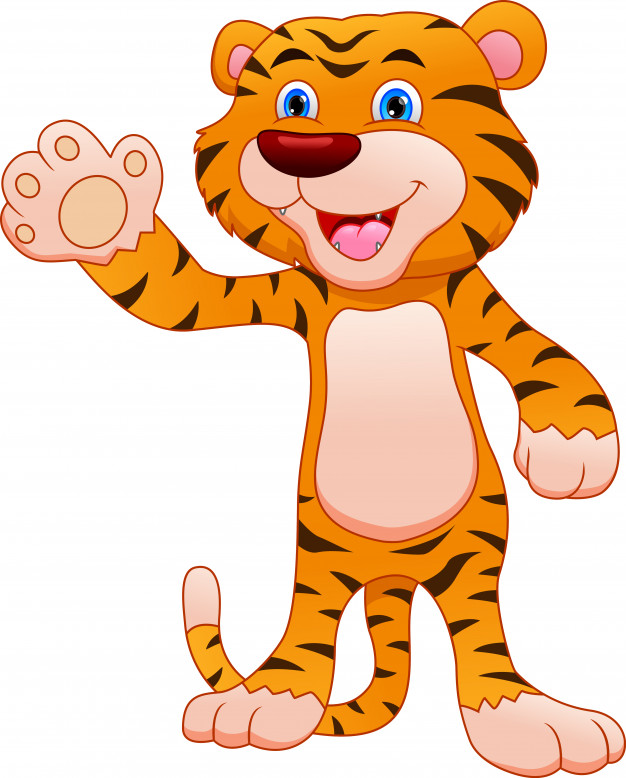 ZACZYNAMY…   Zadanie 1.Obejrzyjcie ilustracje przedstawiające różne miejsca wypoczynku. Spróbujcie odpowiedzieć na pytania:Po co są wakacje? Dlaczego należy uważać na wakacjach? 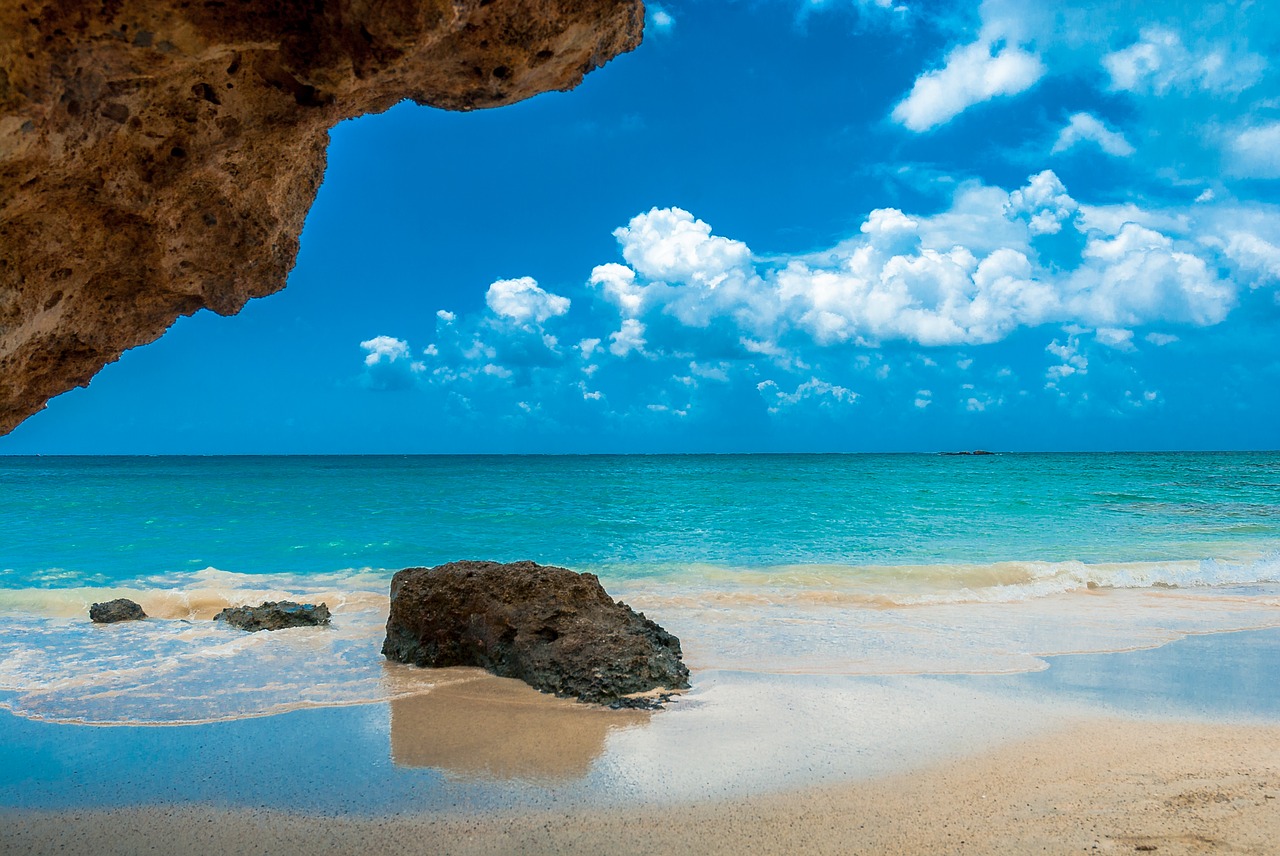 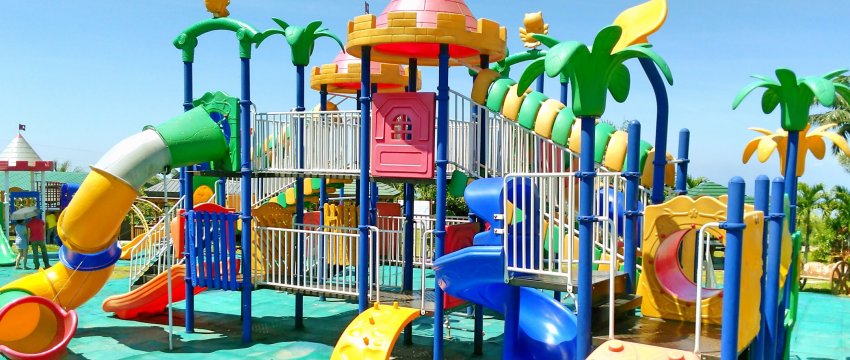 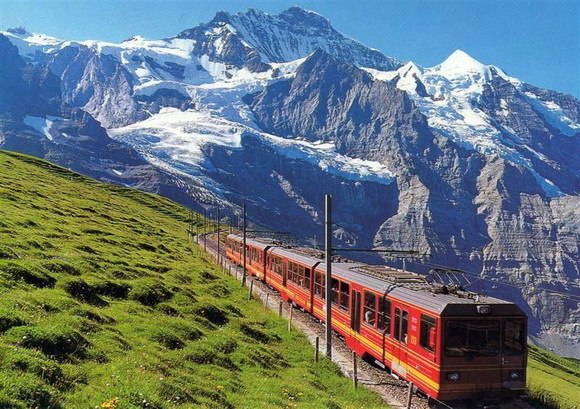 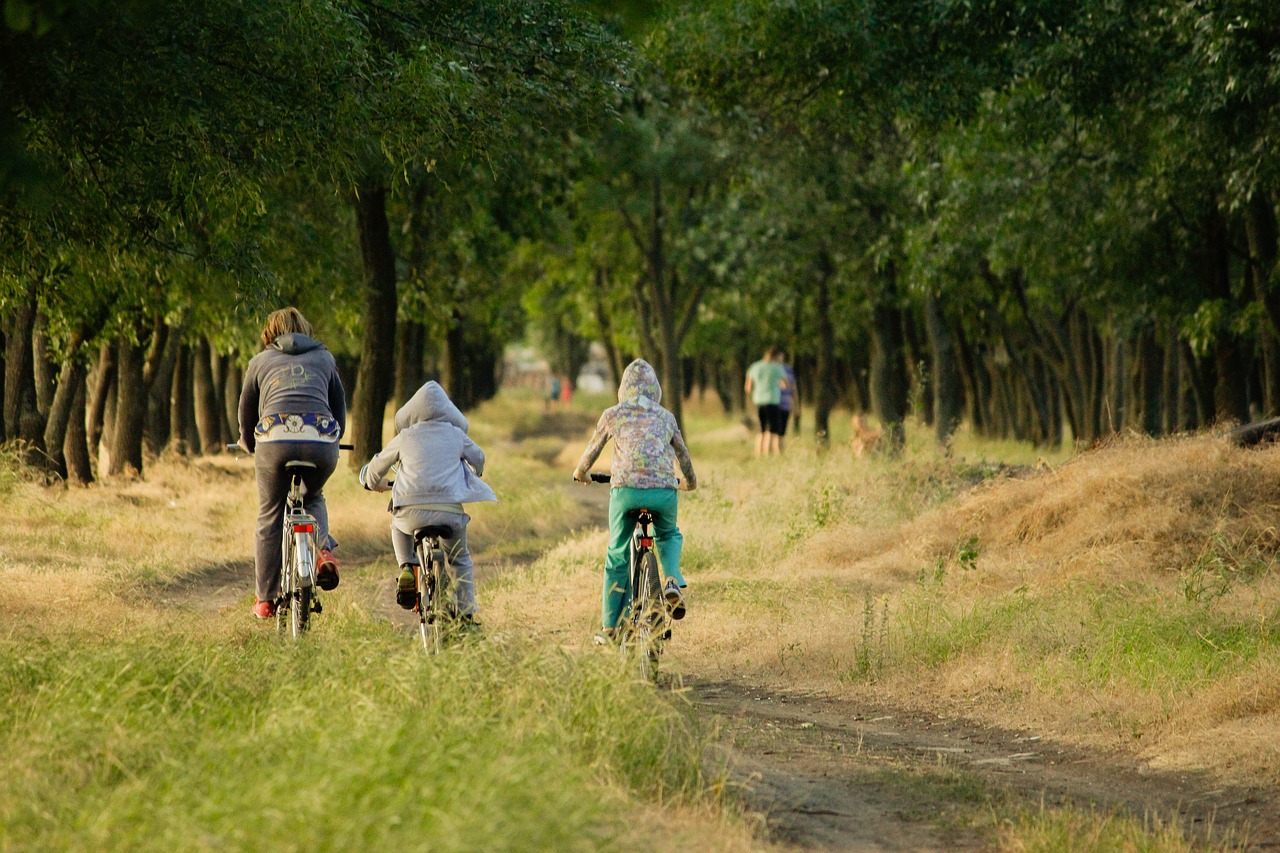 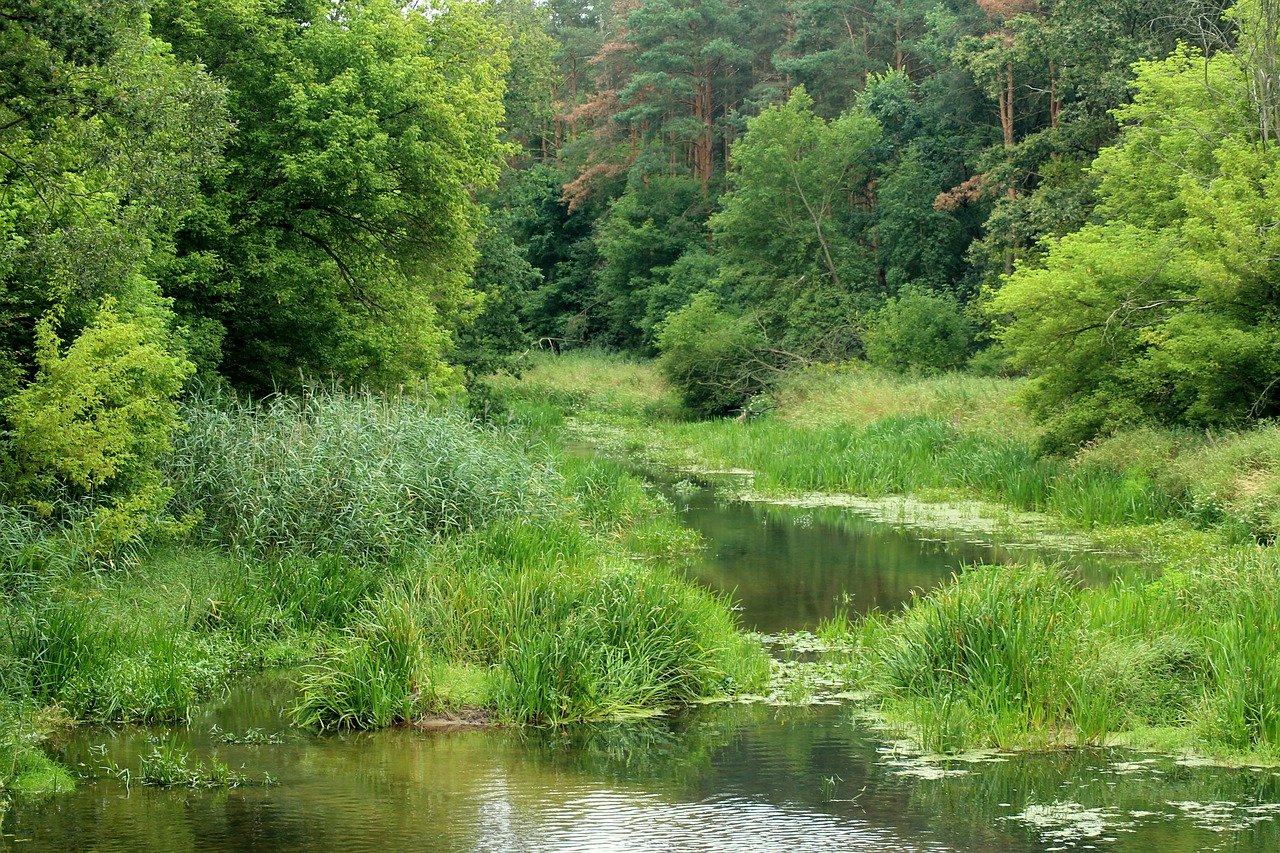 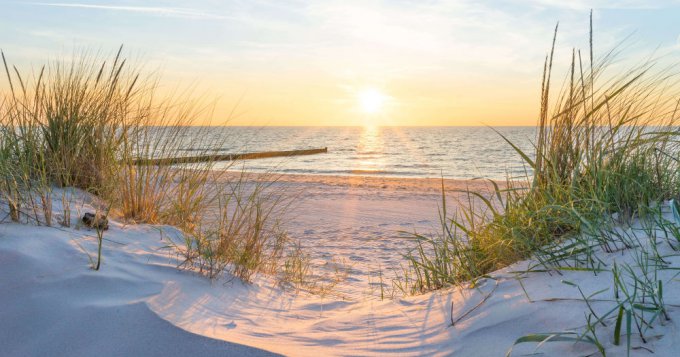 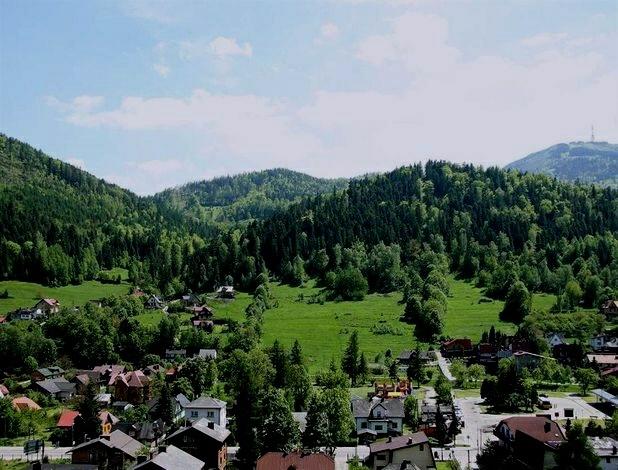 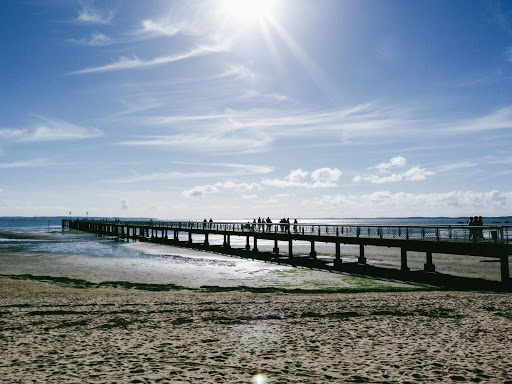 Zadanie 2.Wysłuchajcie wiersz „Wakacyjne rady” wg W. Badalskiej. 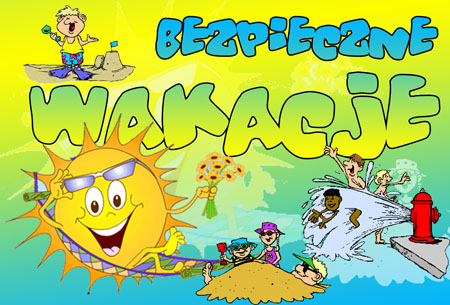 Wakacyjne rady" Wiera BadalskaGłowa nie jest od paradyI służyć Ci musi dalejDbaj więc o nią i osłaniaj,Kiedy słońce pali.Płynie w rzece woda,Chłodna, bystra, czysta.Tylko przy dorosłychZ kąpieli korzystajJagody nieznane,Gdy zobaczysz w borze, Nie zrywaj! Nie zjadaj,    Bo zatruć się możesz. Biegać boso – przyjemnie, Ale ważna rada:Idąc na wycieczkę	Dobre buty wkładaj.Rozmowa z dzieckiem na temat bezpiecznego zachowania podczas wakacji. Przypomnienie numerów alarmowych 112, 999, 998, 997. Zadanie 3. Zabawa „Słoneczko z radami” – prawda czy fałsz? Odgadnij proszę …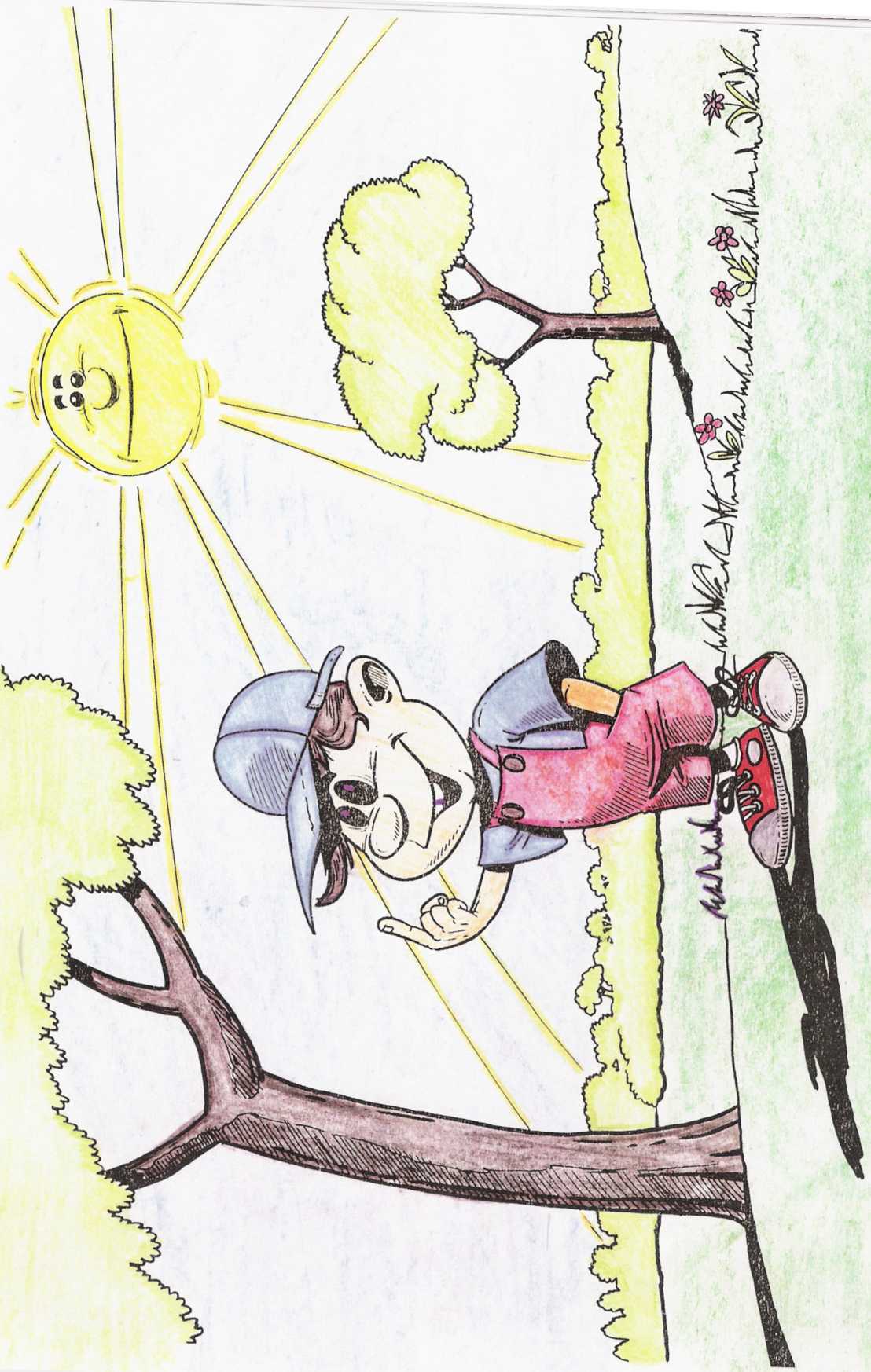 - latem chronimy głowę przed słońcem - ubieramy czapkę.- latem na słońcu chodzimy bez czapki.- kąpiemy się w miejscach strzeżonych w obecności dorosłych.- kąpiemy się w miejscach nie strzeżonych bez wiedzy i zgody dorosłych.- w czasie wędrówek po lesie zbieramy tylko jadalne grzyby.- w czasie wędrówek po lesie zbieramy wszystkie grzyby.- nie zbliżamy się i nie zaczepiamy obcych psów, bez zgody i obecności właściciela..- odchodzimy do obcych psów, zaczepiamy je i drażnimy.- zrywamy w lesie jagody tylko znane.- zrywam w lesie wszystkie jagody bo są zdrowe i smaczne.- w lesie nie rozpalam ogniska.- w lesie można rozpalać ognisko.- nie hałasujemy w lesie.- hałasujemy w lesie.- nie oddalamy się od swoich opiekunów.- oddalamy się od opiekunów.- nie rozmawiamy z obcymi.- rozmawiamy z obcymi i częstujemy się cukierkiem.- nigdy nie zostawiamy śmieci w lesie.- wszystkie śmieci zostawiamy w lesie.- gdy nadchodzi burza udajemy się szybko do domu.- gdy nadchodzi burza chowamy się pod drzewo.Zadanie 4. Wykonaj ćwiczenia w kartach pracy Nowe przygody Olka i Ady, cz. 4, s. 68-69.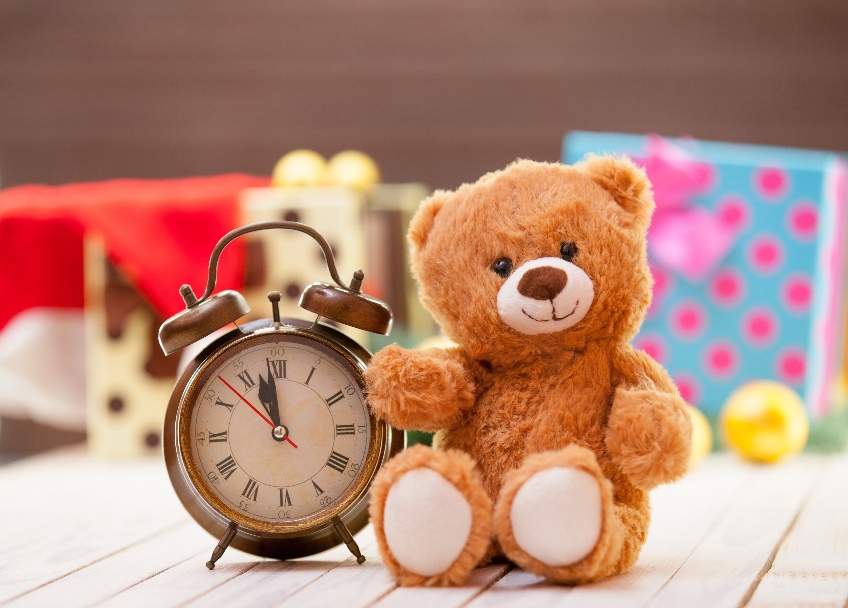 Powodzenia!!